Killing Me Softly With His SongCharles Fox, Norman Gimbel, Lori Lieberman 1971(as recorded by Roberta Flack 1973)INTRO CHORUS: / 1 2 3 4 /[Em] Strumming my pain with his [Am] fingers[D] Singing my life with his [G] words[Em] Killing me softly with [A] his songKilling me [D] softly, with [C] his songTelling my [G] whole life, with [C] his wordsKilling me [Fmaj7] softly [Fmaj7]With his [E] song 2 3 4 / 1 2 3 4 /[Am7]/[D]/[Am7]/[D]/[Am7]/[D]/[Am7]/[D]/VERSE:[Am7] I heard he [D] sang a good song[G] I heard he [C] had a style[Am7] And so I [D] came to see him to [Em] listen for awhile [Em7][Am7] And there he [D] was, this young boy[G] A stranger [B7] to my eyesCHORUS:[Em] Strumming my pain with his [Am] fingers[D] Singing my life with his [G] words[Em] Killing me softly with [A] his songKilling me [D] softly, with [C] his songTelling my [G] whole life, with [C] his wordsKilling me [Fmaj7] softly [Fmaj7]With his [E] song 2 3 4 / 1 2 3 4 /VERSE:[Am7] I felt all [D] flushed with fever[G] Embarrassed [C] by the crowd[Am7] I felt he’d [D] found my lettersAnd [Em] read each one out [Em7] loud[Am7] I prayed that [D] he would finish[G] But he just [B7] kept right onCHORUS:[Em] Strumming my pain with his [Am] fingers[D] Singing my life with his [G] words[Em] Killing me softly with [A] his songKilling me [D] softly, with [C] his songTelling my [G] whole life, with [C] his wordsKilling me [Fmaj7] softly [Fmaj7]With his [E] song [E]VERSE:[Am7] He sang as [D] if he knew me[G] In all my [C] dark despair[Am7] And then he [D] looked right through meAs [Em] if I wasn't [Em7] there[Am7] And he just [D] kept on singing[G] Singin' [B7] clear and strongCHORUS: <repeating until end>[Em] Strumming my pain with his [Am] fingers[D] Singing my life with his [G] words[Em] Killing me softly with [A] his songKilling me [D] softly, with [C] his songTelling my [G] whole life, with [C] his wordsKilling me [Fmaj7] softly [Fmaj7]With his [E] song 2 3 4 / 1 2 3 4 /[Em] Oh-oh-[Am]oh, oh-oh[D] Oh, oh-oh-oh-[G]oh[Em] Lah-la-lah, la-[A]la-lahOh-[D]oh-oh, oh-[C]oh-ohLah-[G]a-ah, ah-[C]ah-ah-[Fmaj7]-ah-[Fmaj7]-ah[E] Lah-a-ah, ah-a-ah-a[Em] Strumming my pain with his [Am] fingers[D] Singing my life with his [G] words[Em] Killing me softly with [A] his songKilling me [D] softly, with [C] his songTelling my [G] whole life, with [C] his wordsKilling [Fmaj7] me (soft-[Fmaj7]ly) [E] 2 3 4 / 1 2 3He was [Em] strumming my pain [Am]Yeah, he was [D] singing my-y [G] life[Em] Killing me softly with [A] his songKilling me [D] softly, with [C] his songTelling my [G] whole life, with [C] his wordsKilling [Fmaj7] me, soft-[Fmaj7]ly, with his [E] song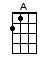 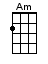 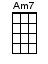 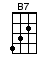 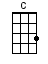 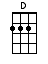 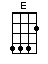 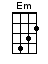 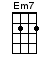 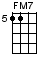 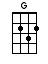 www.bytownukulele.ca